Государственное учреждение образования«Могилевский областной социально-педагогический центр»ПАМЯТКА ДЛЯ ПЕДАГОГОВ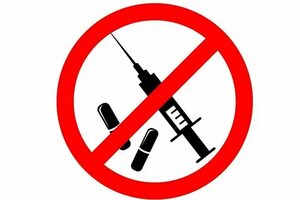 Могилев, 2024Наркомания – болезнь, вызванная систематическим употреблением наркотиков и проявляющаяся психической и физической зависимостью от них.МИФЫ         И        ПРАВДА О НАРКОТИКАХКАК МОЖНО РАСПОЗНАТЬ, ЧТО ПОДРОСТОК НАЧАЛ УПОТРЕБЛЯТЬ НАРКОТИКИОбщие признаки:снижение интереса к учебе, обычным увлечениям;появляется отчужденность, эмоционально холодное отношение к окружающим, могут усилиться такие черты, как скрытность и лживость;нередко возможны эпизоды агрессивности, раздражительности, которые сменяются периодами неестественного благодушия;компания, с которой общается подросток, зачастую состоит из лиц более старшего возраста;эпизодическое наличие крупных или непонятного происхождения небольших сумм денег, не соответствующих достатку семьи. Появляется стремление занять деньги или отобрать их у более слабых;тенденция общаться по преимуществу с подростками, которые заведомо употребляют наркотики и/или другие психоактивные вещества;повышенный интерес к детям из обеспеченных семей, назойливое стремление с ними подружиться;наличие таких атрибутов наркотизации, как шприцев, игл, небольших пузырьков, облаток из-под таблеток, небольших кулечков из целлофана или фольги, тюбиков из-под клея, пластиковых пакетов от резко пахнущих веществ, наличие специфического химического запаха от одежды и изо рта;изменение аппетита - от полного отсутствия до резкого усиления, обжорства; эпизодически тошнота, рвота;наличие следов от инъекций в области локтевых сгибов, предплечий, кистей рук, раздражений на коже, слизистых;"Беспричинное" сужение или расширение зрачков.Косвенные признаки:ТАКТИКА ПЕДАГОГА ПРИ ПОДОЗРЕНИИ ПОДРОСТКА В УПОТРЕБЛЕНИИ ПАВЕсли Вы подозреваете обучающегося в употреблении наркотиков, 
то наиболее оправданы следующие действия:беседа с обучающимся с целью прояснения причин изменения в его состоянии (забывчивость, сонливость, появившиеся трудности в обучении и       т. п.);проинформировать обучающегося об учреждениях, оказывающих помощь, их адресах, телефонах;провести беседу с законными представителями несовершеннолетнего (цель: корректно сообщить о своих подозрениях, убедить в необходимости обращения за помощью к специалистам).предоставить родителям информацию о возможности анонимного обследования и лечения, указать адреса и телефоны организаций, работающих в таком режиме;помочь организовать индивидуальную встречу обучающегося, его родителей со специалистом.Если Вы наблюдаете неадекватное поведение (или странное          состояние) 
у обучающегося и подозреваете, что это может быть связано 
с употреблением психоактивных веществ, в таком случае необходимо:удалить обучающегося из класса (аудитории), отделить его от других обучающихся;немедленно поставить в известность администрацию;срочно вызвать медицинского работника учебного заведения; если состояние ребенка тяжелое (потеря сознания, бред, состояние паники или другие критические признаки), необходимо оказать помощь, вызвать скорую помощь;нельзя отправлять ребенка домой, тем более одного, так как  в таком состоянии с ним может произойти несчастный случай (он может               попасть под машину, травмироваться при потере сознания и пр.);в случае, когда состояние подростка может быть расценено как алкогольное или наркотическое опьянение, необходимо известить 
о случившемся родителей (законных представителей);нецелесообразно проводить немедленно разбирательство о причинах 
и обстоятельствах употребления алкоголя или наркотиков. Собеседование 
с подростком по этому случаю следует провести после встречи с родителями 
и медицинским работником, т.е. после получения объективной информации 
о возможностях и путях коррекционного вмешательства;при совершении подростком в наркотической интоксикации 
или алкогольном опьянении хулиганских действий, целесообразно прибегнуть к помощи правоохранительных органов.Основания для наркологического освидетельствования несовершеннолетнего врачом психиатром-наркологом:добровольное обращение несовершеннолетнего или его законных представителей;получение письменной информации о выявлении несовершеннолетнего, употребляющего психоактивные вещества, или обнаружении 
у несовершеннолетнего признаков, свидетельствующих о состоянии, вызванном употреблением психоактивных веществ;получение из комиссий по делам несовершеннолетних облисполкомов, райисполкомов, администрацией районов в городах информации о привлечении несовершеннолетнего к административной или иной ответственности за употребление психоактивных веществ.При самостоятельном обращении за наркологической помощью несовершеннолетнего и законного представителя он наблюдается врачом-психиатром-наркологом на условиях анонимности. Справочно. У подростка существует возможность наблюдаться в учреждениях здравоохранения, оказывающих наркологическую помощь, в так называемой «консультативной» группе, получая помощь и рекомендации врача психиатра-нарколога анонимно. Необходимо сообщить об этом самому ребенку и его родителям, чтобы помочь до того, как экспериментирование с психоактивными веществами переросло в зависимость.Антинаркотическая пропаганда – пропаганда здорового образа жизни, в том числе физической культуры и спорта, направленная на формирование в обществе негативного отношения к наркомании.1 марта - Международный день борьбы с наркоманией и незаконным оборотом наркотиков.26 июня - Международный день борьбы с наркоманией и наркобизнесом.В процессе профилактики наркомании и осуществления антинаркотической деятельности важно не перейти грань, отделяющую процесс информирования о существующей опасности потребления наркотических средств и психотропных веществ от повышения интереса к наркотикам.Первичная профилактика начинается с младших классов.Каждый неуспевающий ученик младших классов должен находится под пристальным вниманием учителей и администрации школы с целью своевременной коррекции его поведения. Совместно с родителями такому ребенку нужно помочь.Занятия с детьми от 11 до 17 лет необходимо проводить с учетом пола и физиологических изменений, бурно протекающих в этом возрасте.ФОРМЫ и СРЕДСТВА информационного воздействия, должны быть адаптированы к молодежной аудитории: КВН, конкурсы, соревнования, тематические шоу, спектакли, концерты, выставки лучших работ и др.ПОЛЕЗНЫМИ являются выступления врачей, работников милиции с демонстрацией соответствующих кино-, видеоматериалов.ЭФФЕКТИВНЫМ является материальное поощрение некурящих, стимулирование здорового образа жизни.УЧАСТНИКИ ПРОФИЛАКТИКИродители, педагоги, воспитатели, врачи, ОВД, общественные объединенияНАПРАВЛЕНИЯ ПЕРВИЧНОЙ ПРОФИЛАКТИКИ:строгие меры противодействия курению, распространения алкоголя 
и наркотиков;информационно-просветительская работа среди обучающихся и их родителей;своевременное выявление функционально несостоятельных семей 
и коррекция условий семейного воспитания;своевременное выявление и разрушение групп, для членов,    которых характерны отклонения в поведении;организация досуга несовершеннолетних в значимых для                           них и социально поощряемых формах;исследование личностных ресурсов обучающихся;тренинг социально-психологических навыков устойчивости                        обучающихся к употреблению психоактивных веществ, включая:развитие навыков общения в условиях проблемных  жизненных ситуаций;формирование значимой социально самоидентификации, чувства принадлежности к городу, району, школе, двору;формирование установки на здоровье как сверхценность.МЕРОПРИЯТИЯ, НАПРАВЛЕННЫЕ НА ПРОФИЛАКТИКУ УПОТРЕБЛЕНИЯ НАРКОТИЧЕСКИХ, ТОКСИЧЕСКИХ ВЕЩЕСТВРАННЕЕ ВЫЯВЛЕНИЕ Анкетирование обучающихся по вопросам отношения их к проблемам наркомании «Мое отношение к наркотикам», социально-психологического тестирования обучающихся 8-11 классов. Ежегодное проведение психосоциального анкетирования обучающихся на предмет употребления алкоголя, наркотических средств, психотропных веществ и их аналогов.Наблюдение, беседа, изучение особенностей семейного воспитания и др.ОРГАНИЗАЦИЯ ДОСУГА НЕСОВЕРШЕННОЛЕТНИХОбеспечение досуговой и трудовой занятости обучающейся молодежи в свободное от учебы время. ПРЕПОДАВАНИЕ ФАКУЛЬТАТИВА «ЗДОРОВЫЙ ОБРАЗ ЖИЗНИ»РАЗМЕЩЕНИЕ СПРАВОЧНО-ИНФОРМАЦИОННЫХ МАТЕРИАЛОВ НА САЙТАХ, ИНТЕРНЕТ-РЕСУРСАХ, СТЕНДАХОформление стендов «Подросток и закон», «Это должен знать каждый», «Здоровый образ жизни», «Вредные привычки» и другие.Размещение и постоянная актуализация на информационных стендах, интернет-сайтах антинаркотической социальной рекламы, наглядной агитации, информации об ответственности за незаконный оборот наркотиков, последствиях и внешних признаках их потребления, а также информации о ценности человеческой жизни, здоровом образе жизни, номеров телефонов учреждений, оказывающих помощь гражданам, страдающим наркотической зависимостью, и их родственникам.Размещение информации из группы «STOP наркотик» в педагогических, родительских и ученических чатах.Размещение информационных ресурсов сайтов pomogyt.by, kids.pomogyt.by, Молодежь.бел, Республиканского центра психологической помощи, Центров дружественных подросткам.РАЗРАБОТКА И РАСПРОСТРАНЕНИЕ ИНФОРМАЦИОННЫХ МАТЕРИАЛОВРазработка и распространение буклетов, памяток, листовок профилактической антинаркотической направленности Разработка, распространение среди обучающихся и их законных представителей тематических информационных материалов (буклеты, памятки, листовки) с информацией о ценности человеческой жизни, здоровом образе жизни, номерами телефонов антинаркотических «горячих линий», адресами и телефонами учреждений, оказывающими помощь гражданам, страдающим наркотической зависимостью, и их родственникам.АКЦИИ (ФОРУМЫ), ПРОЕКТЫ, КОНКУРСЫУчастие и проведение профилактических акций (форумов) в том числе посвященных Дню борьбы с наркоманией (1 марта), Международного дня борьбы с наркоманией и наркобизнесом (26 июня), направленных на формирование негативного отношения к наркотикам.Организация и проведение межведомственной профилактической акции «Вместе против наркотиков» (01-31.03.2024), инфо-акции «Делай правильный выбор» (01-15.03).Проведение молодежных кампаний, реализация проектов, направленных на формирование основ здорового образа жизни.Участие в проведении конкурса антинаркотической социальной рекламы «Будь сильнее – скажи нет» (2024).Участие в республиканском проекте «Марафон успешных практик» по вопросам профилактики наркомании и противодействия вовлечения обучающихся в наркооборот.ИНФОРМАЦИОННО-РАЗЪЯСНИТЕЛЬНАЯ РАБОТАОрганизация информационно-разъяснительной работы среди законных представителей обучающихся по профилактике наркопотребления в ходе проведения собраний родительского актива, внутриучрежденческих родительских собраний.Проведение родительских собраний, в том числе выездных, на предприятия и в организации по месту работы родителей, по вопросу формирования негативного отношения к немедицинскому потреблению наркотиков, профилактики противоправного поведения несовершеннолетних, ответственности родителей за воспитание, жизнь и здоровье детей и освещение данных мероприятий в СМИ и Интернет-ресурсах.Проведение в рамках информационных и классных часов, часов духовной культуры, родительских собраний и др., встреч с представителями учреждений здравоохранения, правоохранительных органов, религиозных организаций 
(в рамках соглашения).Повышение правовой культуры родительской общественности с привлечением врачей-психиатров-наркологов, психологов, сотрудников правоохранительных органов, в том числе на родительских собраниях, родительских университетах.Проведение семинаров, круглых столов, тренингов для педагогов и родителей по тактике выявления обучающихся, находящихся в состоянии наркотического опьянения либо потребляющих психоактивные вещества.Обучение педагогических работников навыкам по работе с детьми, их законными представителями, попавшими в кризисные ситуации, в целях социального воспитания личности обучающихся, способной активно сопротивляться деструктивному влиянию наркомании.Проведение антинаркотических мероприятий (спортивных, физкультурно-оздоровительных, развлекательных и иных), направленных на формирование антинаркотического мировоззрения; тренингов социально-психологических навыков устойчивости подростков к употреблению психоактивных веществ, включая: развитие навыков общения в условиях проблемных жизненных ситуаций; формирование значимой социальной самоидентификации, чувства принадлежности к городу, району, школе, двору; формирование установки на здоровье как сверхценность. Просмотр антинаркотических социальных видеороликов в кинозалах, на рекламных мониторах, социальных сетях и мессенджерах. Формирование у детей навыков принятия правильных решений в трудных жизненных ситуациях и устойчивости к наркотикам.Обучение детей умению сказать нет.Проведение профилактической работы в виде тематических выставок, лекций, бесед с подростками и молодежью в учреждениях образования, в социально педагогических центрах (в рамках соглашений о сотрудничестве), тренингов развития социальных компетенций.Проведение среди обучающихся стрим-семинаров (видеоконференций) с участием лиц, отбывающих наказание.Осуществление контроля за правилами проживания в общежитиях учреждений профессионально-технического, среднего специального и высшего образования с целью недопущения в них фактов незаконного оборота наркотиков.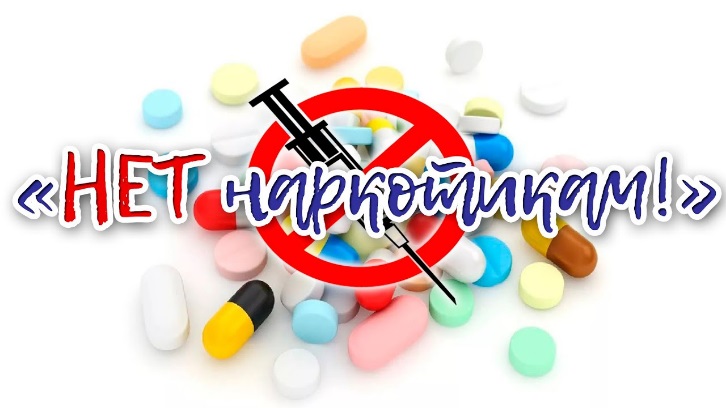 НОРМАТИВНЫЕ ПРАВОВЫЕ АКТЫ И ЛОКАЛЬНЫЕ ДОКУМЕНТЫ ПО ПРОФИЛАКТИКЕ НАРКОМАНИИ 1. Декрет Президента Республики Беларусь от 26.12.2014 № 6 
«О неотложных мерах по противодействию незаконному обороту наркотиков».2. Декрет Президента Республики Беларусь от 17.12.2002 № 28 
«О государственном регулировании производства, оборота и потребления табачного сырья и табачных изделий».3. Закон Республики Беларусь от 13.07.2012 № 408-З «О наркотических средствах, психотропных веществах, их прекурсоров и аналогов».4. Постановление Совета Министров Республики Беларусь 
от 27 июня 2017 г. № 487 «Об утверждении Положения о порядке комплексной реабилитации несовершеннолетних, потребление которыми наркотических средств, психотропных веществ, их аналогов, токсических или других одурманивающих веществ, употребление алкогольных, слабоалкогольных напитков или пива установлены в соответствии с законодательством.5. План по реализации Информационной стратегии по профилактике наркопотребления и противодействию незаконному обороту наркотиков 
в Республике Беларусь на 2020-2025 годы, утвержденные заместителями Премьер-министра Республики Беларусь от 22.05.2020 № 33/207-69/237.6. Комплексный план мероприятий по профилактике наркомании 
и противодействию незаконному обороту наркотиков, социальной реабилитации наркозависимых лиц на 2023-2024 годы, утвержденный заместителем Премьер-министра Петришенко И.В. (февраль 2023 года 
№ 33/202-44/).7. Алгоритм взаимодействия учреждений образования с органами внутренних дел по оперативному информированию о ставших известными фактах потребления и/или сбыта обучающимися наркотических средств, психотропных веществ, их прекурсоров и аналогов, иной информации 
о причастности к их незаконному обороту, утвержденный заместителем Министра образования Республики Беларусь и первым заместителем Министра внутренних дел Республики Беларусь, начальником милиции общественной безопасности 03.02.2023.8. Областной комплексный план мероприятий по профилактике наркомании и противодействию незаконному обороту наркотиков, социальной реабилитации наркозависимых лиц на 2023-2024 годы, утвержденный председателем Могилевского облисполкома 10.03.2023.9. Методические рекомендации по раннему выявлению и профилактике    наркоманий среди молодежи УЗ «Могилевский областной наркологический диспансер» (приложение 5 к постановлению КДН Могилевского облисполкома от 13.06.2022 № 4).ДЛЯ ЗАМЕТОК___________________________________________________________________________________________________________________________________________________________________________________________________________________________________________________________________________________________________________________________________________________________________________________________________________________________________________________________________________________________________________________________________________________________________________________________________________________________________________________________________________________________________________________________________________________________________________________________________________________________________________________________________________________________________________________________________________________________________________________________________________________________________________________________________________________________________________________________________________________________________________________________________________________________________________________________________________________________________________________________________________________________________________________________________________________________________________________________________________________________________________________________________________________________________________________________________________________________________________________________________________________________________________________________________________________________________________________________________________________________________________________________________________________________________________________________________________________________________________________________________________________________________________________________________________________________________________________________________________________________________________________________________________________________________________________________________________________________________________________________________________________________________________________________________________________________________________________________________________________________________________________________________________________________________________________________________________________________________________________________________________________________________________________________________________________________________________________________________________________________________________________________________________________________________________________________________________________________________________________________________________________________________________________________________________________________________________________________________________________________________________________________________________________________________________________________________________________________________________________________________________________________________________________________________________________________________________________________________________________________________________________________________________________________________________________________________________________________________________________________________________________________________________________________________________________________________________________________________________________________________________________________________________________________________________________________________________________________________________________________________________________________________________________________________________________________________________________________________________________________________________________________________________________________________________________________________________________________________________________________________________________________________________________________________________________________________________________________________________________________________________________________________________________________________________________________________________________________________________________________________________________________________________________________________________________________________________________________________________________________________________________________________________________________________________________________________________________________________________________________________________________________________________________________________________________________________________________________________________________________________________________________________________________________________________________________________________________________________________________________________________________________________________________________________________________________________________________________________________________________________________________________________________________________________________________________________________________________________________________________________________________________________________________________________________________________________________________________________________________________________Психоактивные  веществаВнешний вид и поведениеСостояниеОпий и его производныеСледы иньекций на руках. Рубцы на коже. Уплотнение вен. Потеря веса. Узкие   точечные зрачки. Покраснение кожи лица и шеи. Потеря болевой чувствительности. Беспричинное веселье, отрешенность, заторможенность, благодушие.Бледность или покраснение кожи лица и шеи.Вялость, быстрая утомляемость. Злобность, раздражительность.Депрессия. Озноб,«гусиная кожа». Гнусавость голоса, чихание. Производные конопли: гашиш, марихуана.Запах в помещении жженой конопли (веревки). Пластилинообразная масса или порошок зелено-коричневого цвета, измельченная травянистая масса. Блеск глаз, расширенные зрачки. Стремление к контакту. Немотивированный смех,болтливость, дурашливость.Вялость, повышенная утомляемость, сонливость. Резкие перемены настроения.КокаинЗрачки широкие, сухие губы. Беспричинно приподнятое настроение, повышенная активность. Болтливость, демонстративное поведение с переоценкой своих возможностей.     Зуд кожи.Слабость, озлобленность, раздражительность,тревога.Стимуляторы: амфетамин,зкстези, мефедрон, метамфетаминСледы иньекций на руках. Потеря веса. Широкие зрачки, сухие губы. Бессонница, усиление физической активности, эмоциональный подъем, болтливость, агрессивность.Вялость, мрачность, озлобленность, подозрительность, стойкая бессонница.Эфедрин и его производные (эфедрон)Широкие зрачки, сухие губы. Бледность кожных покровов.Беспричинное веселье, болтливость, усиление активной деятельности, полового влечения. Головная боль.Угнетенное настроение, вялость, быстрая утомляемость,беспокойный сон, боли в мышцах затылка.Барбитураты,седативные вещества, транквилизаторы.Ампулы, таблетки, драже различного цвета и формы. Покраснение лица и верхней половины туловища. Зрачки широкие. Речь смазанная. Коричневый налет на языкеБоли в мышцах, потливость, разбитость, раздражительность, злобность, возможны судорожные припадки.Галлюцинногены: астматол, циклодол, тарен, димедролНаличие таблеток, ампул. Широкие зрачки. Покраснение кожи лица.Частый пульс. Беспричинно приподнятое настроение, болтливость. Утрированная жестикуляция. Может быть беспокойство, тревога, дезориентировка в месте, времени. Галлюцинации.Вялость, малоподвижность,безучастность, резкое снижение внимания,быстрая утомляемость при умственной работе.Ингалянты: ацетон, бензин, растворители, клей «Момент» и др.Запах вещества от одежды, кожи. Широкие зрачки. Беспричинно приподнятоенастроение, отрешенность. Покраснение кожи лица. Нарушение речи, координации движений (шаткая походка).Симптомы исчезают через 25 минут после прекращения ингаляции.Вялость, потливость, сонливость, разбитость, головокружение.Снижение внимания, работоспособности. Раздражительность.